校園環境教育推廣講座-臺灣國家公園之美企劃緣起：	近年來，環保及生態保育意識逐漸抬頭，越來越多人開始關心與愛護這片土地，有專業解說員帶領的生態體驗活動亦隨之興盛，尤其令敝會感到高興的是參加者不乏親子或是學校團體預約報名。	敝會深感將生態意識傳遞給下一代的時機已經到來，特舉辦校園演講，期盼孩子們能夠從小接觸大自然，並告訴孩子們生態議題並不可怕也不艱澀，我們只需要有一顆追求新知並無時無刻善待自然的心，也可以成為小小生態保育員。企劃名稱：校園環境教育推廣講座-臺灣國家公園之美企劃目標：藉由演講落實環境解說教育，向孩子們傳遞國家公園的概念，讓孩子們從小紮根，接觸、認識進而愛護大自然。主辦、協辦與贊助單位：主辦單位：社團法人臺灣藍染學會承辦單位：親山水（生態）工作室贊助單位：研華文教基金會、秋圃文教基金會參加對象：北北基各級國小、國中、高中(職)。參加人數：每梯次60位學生以內。活動期間、日期和地點：活動期間：即日起至2018年12月1日止。活動日期：由學校安排(時間為早上十點後)。活動地點：學校內。(請提供備有單槍投影的教室)活動費用：免費。玖、活動報名方式：採學校預約報名方式。電話：(02)2552-0133#17傳真：(02)2552-0233電子郵件：tsoid2006@gmail.com  顏喬葦拾、活動方式：安排解說老師至校園進行環境教育課程。　 ※活動時間原則2小時，但可依學校安排進行時間調整。   ※本活動將提供全程參與教師環境教育時數2小時。校園環境教育推廣講座  申請表※填妥後請傳真(02)2552-0233或E-mail: tsoid2006@gmail.com至社團法人臺灣藍染學會。並來電(02)2552-0133確認資料確實收到。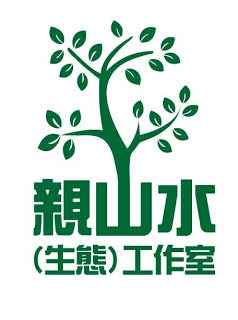 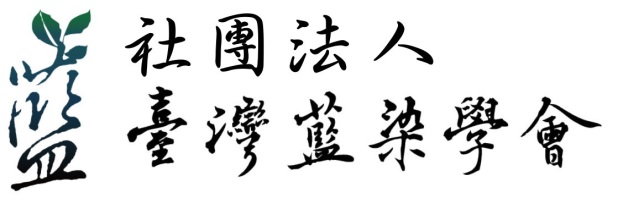     主辦單位：                           承辦單位：時間內容第一節演講主題：臺灣國家公園之美第二節自然體驗：種子的傳播、大冠鷲與貓頭鷹學校名稱：聯絡老師：聯絡電話：聯絡手機：E-mail：參加日期：民國    年    月    日民國    年    月    日民國    年    月    日民國    年    月    日參加時間：參加人數：老師：      人學生：      人老師：      人學生：      人參加年級：環境教育時數申請資訊(欄位請自行增減)姓名身分證字號身分證字號機關代碼環境教育時數申請資訊(欄位請自行增減)環境教育時數申請資訊(欄位請自行增減)環境教育時數申請資訊(欄位請自行增減)